La Classe l’œuvre 2019 : Fiche de renseignementsPour les structures présentant deux projets, merci de remplir une fiche par projet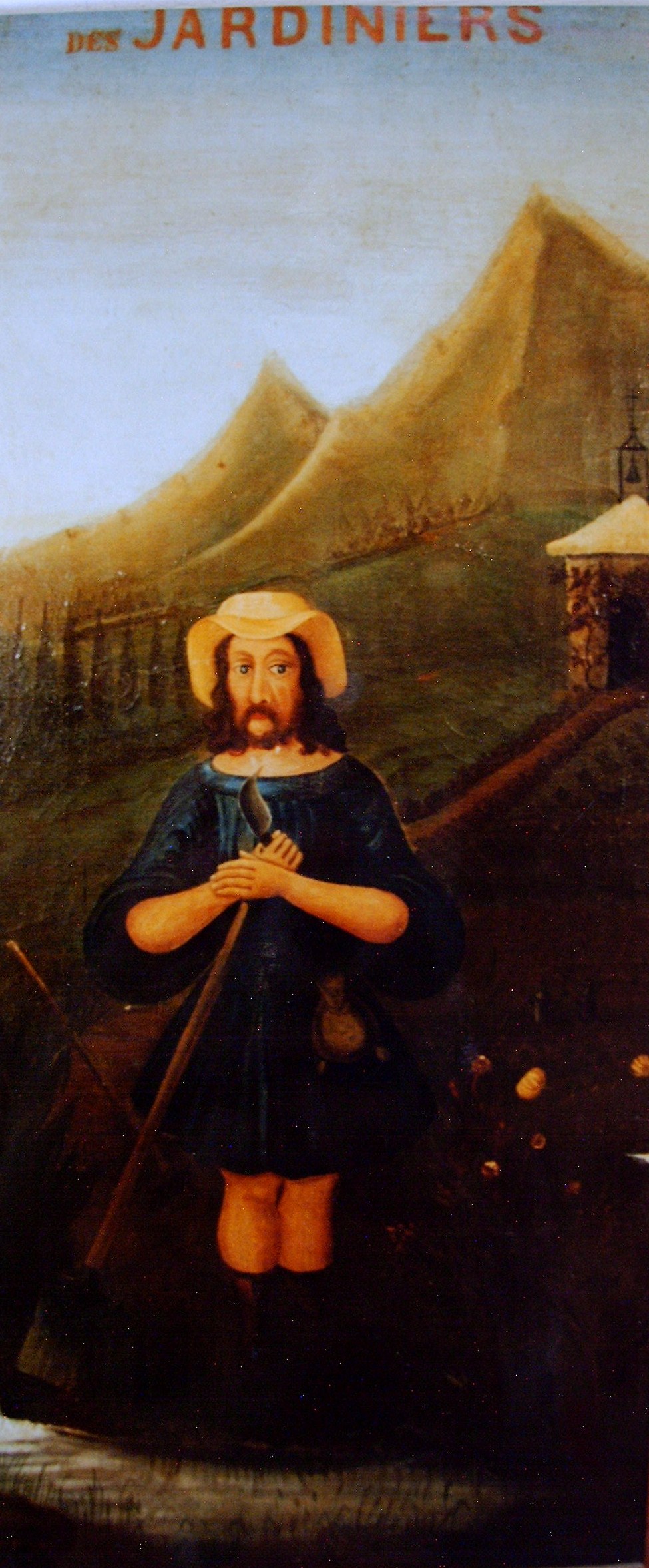 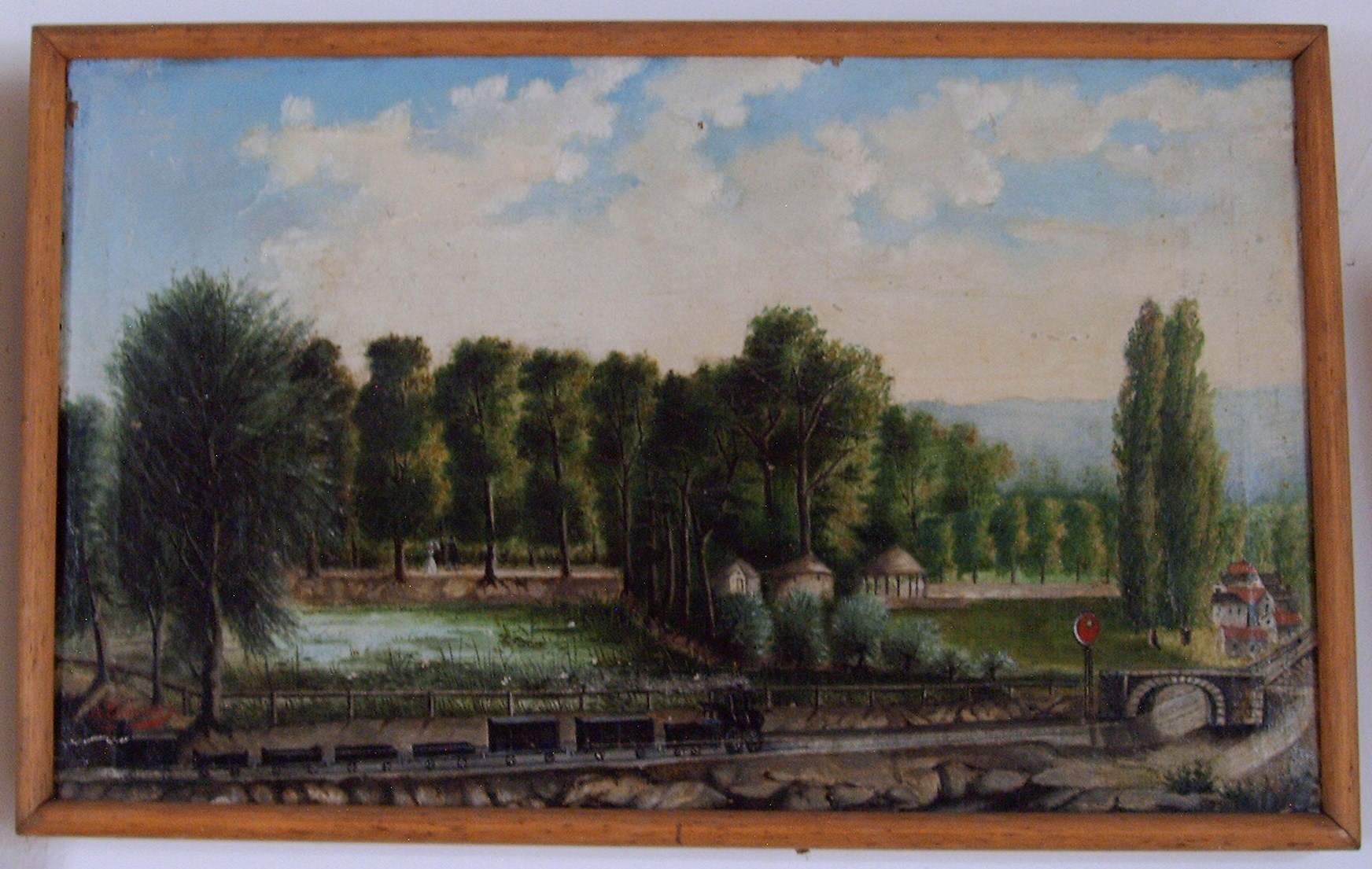 NE PAS MODIFIER LA TAILLE DES CADRES